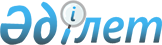 Об утверждении перечня организаций, в которых будут проводиться оплачиваемые общественные работы и организации данных работ по Байганинскому району в 2009 году
					
			Утративший силу
			
			
		
					Постановление акимата Байганинского района Актюбинской области от 5 января 2009 года N 1. Зарегистрировано Управлением юстиции Байганинского района Актюбинской области 20 января 2009 года за N 3-4-64. Утратило силу постановлением акимата Байганинского района Актюбинской области от 5 января 2010 года № 1      Сноска. Утратило силу постановлением акимата Байганинского района Актюбинской области от 05.01.2010 № 1.       

В соответствии со статьей 20 закона Республики Казахстан от 23 января 2001 года N 149 "О занятости населения", с пунктом 13 статьи 31 Закона Республики Казахстан от 23 января 2001 года N 148 "О местном государственном управлении в Республики Казахстан", с "Правилами организации и финансирования общественных работ", утвержденным постановлением правительства Республики Казахстан N 836 от 19 июня 2001 года и в целях осуществления "Плана мероприятий по совершенствованию системы занятости населения Республики Казахстан на 2008-2010 годы", утвержденным постановлением правительства Республики Казахстан N 1114 от 20 ноября 2007 года, районный акимат ПОСТАНОВЛЯЕТ:

      1. Утвердить перечень организаций, в которых будут проводиться оплачиваемые общественные работы по району в 2009 году, согласно приложения N 1.

      2. Утвердить план финансирования на 2009 год по организации оплачиваемых общественных работ, согласно приложения N 2. 

      3. Районному отделу занятости населения и социальных программ (Ш.Спанова): обеспечить качественную организацию оплачиваемых общественных работ.

      4. Районному отделу финансов (Б.Боранбай): финансировать оплачиваемые общественные работы. 

      5. Контроль над исполнением настоящего постановления возложить на заместителя акима района А.Амангоса. 

      6. Настоящее постановление вводится в действие по истечении десяти дней после его первого официального опубликования.      Аким района:      Б.Кемешов

ПРИЛОЖЕНИЕ N 1       

к постановлению      

районного акимата N 1

от 5 января 2009 года Перечень организаций, в которых будут проводиться

оплачиваемые общественные работы по Байганинскому району      1. ГУ "Аппарат акима Байганинского района"      2. ГУ "Байганинский районный отдел финансов"      3. ГУ "Аппарат акима Ащинского сельского округа"      4. ГУ "Аппарат акима Культабанского сельского округа"      5. ГУ "Аппарат акима Копинского сельского округа"      6. ГУ "Аппарат акима Сартугайского сельского округа"      7. ГУ "Аппарат акима Жанажолского сельского округа"      8. ГУ "Аппарат акима Жаркамысского сельского округа"      9. ГУ "Аппарат акима Кызылбулакского сельского округа"      10. ГУ "Аппарат акима Карауылкелдинского аульного округа"      11. ГУ "Аппарат акима Миялинского сельского округа"      12. ГУ "Байганинский районный отдел образования"      13. ГУ "Байганинский районный отдел физической культуры и спорта"      14. ГУ "Байганинский районный отдел внутренней политики"      15. ГУ "Байганинский районный отдел культуры и развития языков"      16. ГККП "Байганинский районный дом культуры"      17. ГУ "Байганинская районная централизованная библиотечная система"      18. ГУ "Байганинский районный отдел жилищно-коммунального хозяйства, пассажирского транспорта и автомобильных дорог"      19. ГУ "Байганинская районная детско-юношеская спортивная школа"      20. ГУ "N 14 Байганинский проф.лицей"      21. ГУ "Байганинский районный отдел по делам обороны"      22. ГУ "Байганинское районное управление юстиции"      23. ГУ "Департамент внутренних дел Актюбинской области Министерства Внутренних дел Республики Казахстан" Байганинский районный отдел внутренних дел      24. Байганинский районный суд Актюбинской области      25. ГУ "Байганинская районная прокуратура"      26. ГУ "Аппарат Байганинского районного маслихата"      27. ГУ "Байганинское районное управление казначейства Департамента казначейства по Актюбинской области"      28. ГУ "Байганинский районный отдел сельского хозяйства"      29. ГУ "Байганинский районный отдел земельных отношений"      30. ГККП "Детский сад "Шаттық"      31. ГУ "Карауылкелдинский детский сад"      32. ГККП "Байганинская детская музыкальная школа"      33. ГУ "Налоговое управление по Байганинскому району Налогового Департамента по Актюбинской области Налогового комитета Министерства Финансов Республики Казахстан"      34. ГУ "Байганинская районная территориальная инспекция комитета государственной инспекции агропромышленного комплекса Министерства сельского хозяйства Республики Казахстан"      35. ГУ "Карауылкелдинская средняя школа"      36. ГУ "Средняя школа им. Т.Жармаганбетова"      37. ГУ "N 3 Карауылкелдинская средняя школа"      38. Средние школы и детские сады, отделения библиотек в районе и селах      39. ГККП "Байганинская районная центральная больница"      40. Филиал по Байганинскому району НДП "НұрОтан"      41. ГУ "Байганинский районный отдел Актюбинсого областного управления санитарно-эпидемиологического контроля"      42. N 8 Байганинский отдел пожарной безопасности ГУ "Службы пожарной безопасности и аварийно спасательных работ Актюбинского областного департамента по чрезвычайным ситуациям Министерства по чрезвычайным ситуациям Республики Казахстан"      43. ГУ "Байганинский районный отдел архитектуры и градостроительства"      44. ГУ "Байганинский районный музей"      45. ГУ "Байганинский районный отдел экономики и бюджетного планирования"      46. Байганинский филиал "ГУ Актюбинский центр обслуживания населения"      47. ГУ "Байганинский районный отдел строительства"      48. Другие бюджетные организации

ПРИЛОЖЕНИЕ N 2       

к постановлению      

районного акимата N 1

от 5 января 2009 года План финансирования общественно- оплачиваемых работ

на 2009 год по Байганинскому районупродолжение таблицыпродолжение таблицы
					© 2012. РГП на ПХВ «Институт законодательства и правовой информации Республики Казахстан» Министерства юстиции Республики Казахстан
				Виды общественно

оплачиваемые работы Число охватываемых безработныхЧисло охватываемых безработныхЧисло охватываемых безработныхЧисло охватываемых безработныхЧисло охватываемых безработныхВиды общественно

оплачиваемые работы Всего1 квартал 2 квартал3 квартал4 квартал234567Проект "Помощь проведению социальных мероприятии " 15100501. проведение спортивно – массовых мероприятии 630302. организация культурно массовых мероприятии 97020Проект "Память" 3-3-1. Защита культурно- исторических памятников 3-3Проект "Сестра милосердия" 21-1Проект "Проведение работы с подростками и молодежью" 52111Проект "Строительная бригада" 1253060351. Ремонт школ, клубов, а также других зданий бюджетной сферы 125306035Проект "Дороги" 40151510-1. Предназначен для ремонта дорог,зимой очистка дорог от снега,а также покрытие автомобильных дорог щебнем и песком40151510-Проект "Благоустройство"45-3510-1. Санитарное состояние районного центра и населенных пунктов, посадка деревьев, благоустройство дворов45-3510-Проект "Перепись" 302001001. Помощь военкомату в период призывных комиссий, переписи населения, работе участковых комиссий201001002. Анализ малообеспеченных семей,помощь при решений социальных проблем участников войны, пенсионеров,инвалидов105050Проект "Сарбаз" 530201. Предназначен для предотвращения преступлений и соблюдения общественного порядка в населенных пунктах 210102. Организация охраны объектов,относящихся к местному бюджету 32010Проект "Книге-вторую жизнь" 1233331. Реставрация и ремонт книг, учебников библиотек и школьных библиотек, архивных документов 123333Проект "Сельскохозяйственные работы" 2010-101. Предназначен для профилактики болезней скота,помощь при отборе, осеменений, ручной прививке 2010-10-Проект "Приготовление школьных завтраков" Предназначен для организации питания школьников 53-2-Проект "Питомник " 18-99-Проект "Родные просторы" 10-5-5Предназначен для расчистки зеленых насаждений, колодцев, родников, ограждение водоемов и рек, используемых для массового купания 10-5-5Проект "Социальное обслуживание" 205555Помощь одиноким пенсионерам и инвалидам,ветеранам войны при заготовлении топлива, уборке дворов и домов 205555Проект "Другие работы" 2555510Всего3807711113359Виды общественно

оплачиваемые работыОбъем работы по договорам

(тыс. тенге)Объем работы по договорам

(тыс. тенге)Объем работы по договорам

(тыс. тенге)Объем работы по договорам

(тыс. тенге)Объем работы по договорам

(тыс. тенге)Виды общественно

оплачиваемые работыВсего1 квартал2 квартал3 квартал4 квартал289101112Проект "Помощь проведению социальных мероприятии" 1081,3720,90360,401. проведение спортивно – массовых мероприятии 432,5216,30216,202. организация  культурно массовых мероприятии   648,8504,60144,20Проект "Память" 216,3-216,3--1. Защита культурно- исторических памятников216,3216,3-Проект "Сестра милосердия" 144,272,1-72,1-Проект "Проведение работы с подростками и молодежью"360,4144,272,172,172,0Проект "Строительная бригада"9011,12162,74325,32523,11. Ремонт школ, клубов, а также других зданий  бюджетной сферы9011,12162,74325,32523,1Проект "Дороги"2883,51081,31081,3720,9-1. Предназначен для ремонта дорог,зимой очистка дорог от снега, а также покрытие автомобильных дорог щебнем и песком2883,51081,31081,3720,9-Проект "Благоустройство"3244,0-2523,1720,9-1.Санитарное состояние районного центра и населенных пунктов, посадка деревьев, благоустройство дворов3244,0-2523,1720,9-Проект "Перепись" 2162,71441,80720,9-1. Помощь военкомату в период призывных комиссий, переписи населения, работе участковых комиссий1441,8720,90720,9-2. Анализ малообеспеченных семей,помощь при решений социальных проблем участников войны, пенсионеров, инвалидов720,9360,40360,5-Проект "Сарбаз" 360,5216,30144,2-1. Предназначен для предотвращения преступлений и соблюдения общественного порядка в населенных пунктах 144,272,1072,1-2. Организация охраны объектов, относящихся к местному бюджету 216,2144,1072,1-Проект "Книге-вторую жизнь" 865,1216,3216,3216,2216,31. Реставрация и ремонт книг, учебников  библиотек и школьных библиотек, архивных документов 865,1216,3216,3216,2216,3Проект "Сельскохозяйственные работы"1441,8720,9720,91. Предназначен для профилактики болезней скота, помощь при отборе, осеменений, ручной прививке 1441,8720,9720,9Проект "Приготовление школьных завтраков" Предназначен для организации питания школьников 360,5216,30144,2-Проект "Питомник "1297,6648,8648,8-Проект "Родные просторы"720,9-360,4-360,5Предназначен для расчистки зеленых насаждений, колодцев, родников, ограждение водоемов и рек, используемых для массового купания 720,9-360,4-360,5Проект "Социальное обслуживание"1441,8360,4360,5360,5360,4Помощь одиноким пенсионерам и инвалидам,ветеранам войны при заготовлении топлива, уборке дворов и домов 1441,9360,5360,5360,5360,4Проект "Другие работы"1802,1360,4360,4360,4720,9Всего27393,85550,98001,99587,84253,2Виды общественно оплачиваемые работы Длительность работы (месяц) Объем заработный платы (тенге)Услуги банка (0,3 %)Фонд заработный платы (тч тенге)Источник финансирование (местный бюджет)21314151617Проект "Помощь проведению социальных мероприятии " 5,5131073,31084,6Мб1. проведение спортивно – массовых мероприятии 5,5131071,3433,8Мб2. организация культурно массовых мероприятии 5,5131072,0650,8МбПроект "Память" 5,5131070,6216,9Мб1. Защита культурно- исторических памятников 5,5131070,6216,9МбПроект "Сестра милосердия" 5,5131070,4144,6МбПроект "Проведение работы с подростками и молодежью" 5,5131071,1361,5МбПроект "Строительная бригада" 5,51310727,09038,1Мб1. Ремонт школ, клубов, а также других зданий бюджетной сферы 5,513107

 

 27,09038,1МбПроект "Дороги" 5,5131078,72892,2Мб1. Предназначен для ремонта дорог, зимой очистка дорог от снега, а также покрытие автомобильных дорог щебнем и песком5,5131078,72892,2МбПроект "Благоустройство"5,5131079,73253,7Мб1. Санитарное состояние районного центра и населенных пунктов, посадка деревьев, благоустройство дворов5,5131079,73253,7МбПроект "Перепись" 5,5131076,52169,2Мб1. Помощь военкомату в период призывных комиссий, переписи населения, работе участковых комиссий5,5131074,31446,1Мб2. Анализ малообеспеченных семей,помощь при решений социальных проблем участников войны, пенсионеров, инвалидов5,5131072,2362,6МбПроект "Сарбаз" 5,5131071,1361,5Мб1. Предназначен для предотвращения преступлений и соблюдения общественного порядка в населенных пунктах 5,5131070,4144,6Мб2. Организация охраны объектов,относящихся к местному бюджету 5,5131070,6216,8МбПроект "Книге-вторую жизнь" 5,5131072,6867,7Мб1. Реставрация и ремонт книг, учебников библиотек и школьных библиотек, архивных документов 5,5131072,6867,7МбПроект "Сельскохозяйственные работы" 5,5131074,31446,1Мб1. Предназначен для профилактики болезней скота, помощь при отборе, осеменений, ручной прививке 5,5131074,31446,1МбПроект "Приготовление школьных завтраков" Предназначен для организации питания школьников 5,5131071,1361,5МбПроект "Питомник" 5,5131073,91301,5МбПроект "Родные просторы" 5,5131072,2723,2МбПредназначен для расчистки зеленых насаждений, колодцев, родников, ограждение водоемов и рек,используемых для массового купания 5,5131072,2723,2МбПроект "Социальное обслуживание" 5,5131074,31446,1МбПомощь одиноким пенсионерам и инвалидам,ветеранам войны при заготовлении топлива, уборке дворов и домов 5,5131074,31446,1МбПроект "Другие работы" 5,5131075,41807,5МбВсего5,51310782,227476,0Мб